Name: 	 Date: 	Group Members: 	Use this worksheet to assist you with Starting Point Activity: Oil and Water. Compare the cost of oil and water, and how much of each we have to use. Look at the concerns we have for each.Use information available in your classroom and on the Internet to complete the following chart.Answer the questions that follow.File this worksheet in the correct section of your notebook.What Did You Discover?1. 	Which liquid — motor oil or drinking water — is the most expensive? ______________________2. 	Which liquid is more abundant? _______________________3. 	Which liquid is more important to your life? Use the space on the back of this worksheet to explain.Extension4. 	On the back of this worksheet, explain what you think might happen if we run short of motor oil or fresh water.{AB.Sc24.B.K.4.i}{AB.Sc24.B.S.3.i}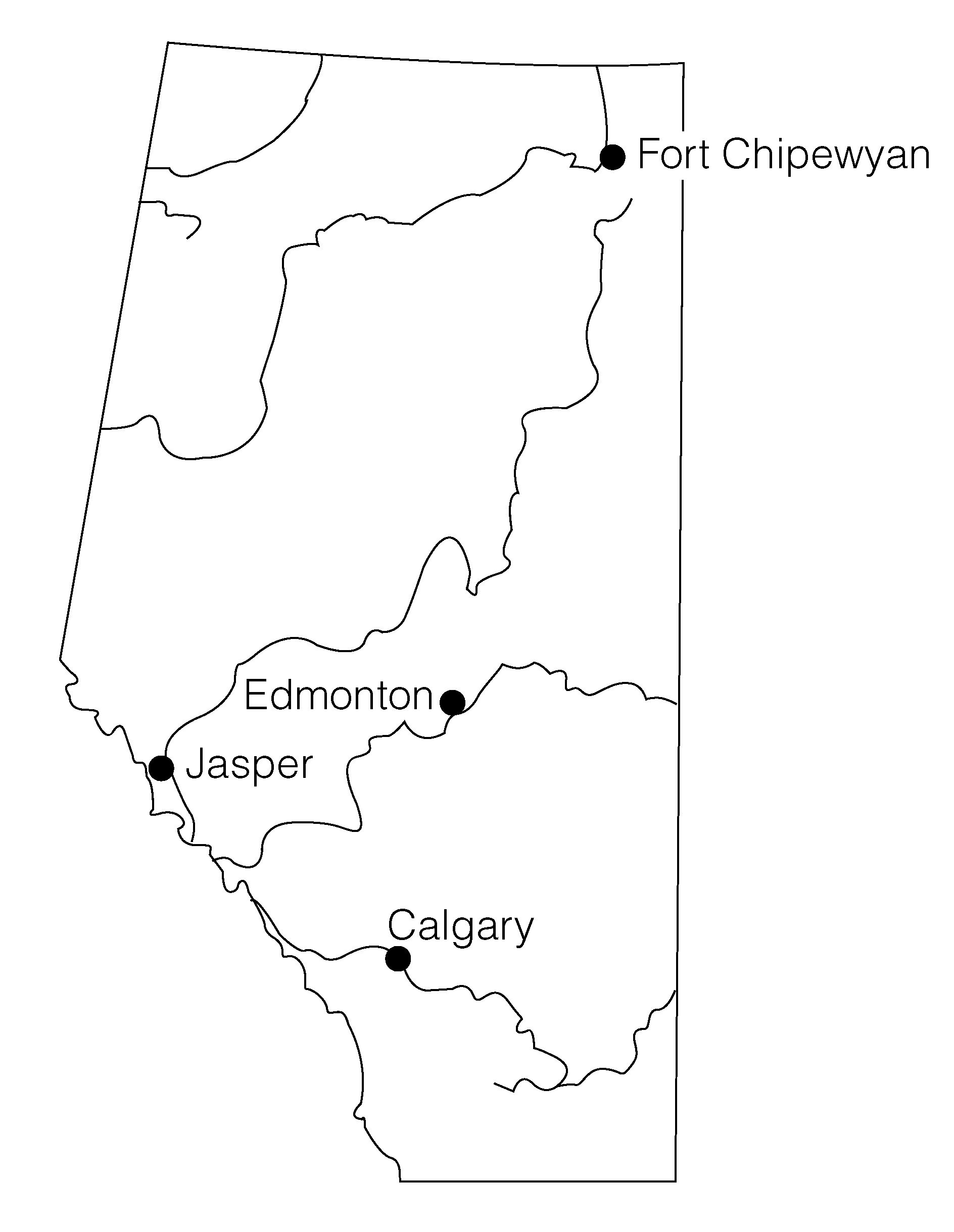 {AB.Sc24.B.K.4.iii}{AB.Sc24.B.K.4.v}{AB.Sc24.B.S.2.ii}{AB.Sc24.B.S.3.i}Earth’s Water Supply(includes fresh water, salt water, ice, and water vapour)World Oil Reserves(as of December 2000){AB.Sc24.B.S.2.ii}{AB.Sc24.B.S.3.i}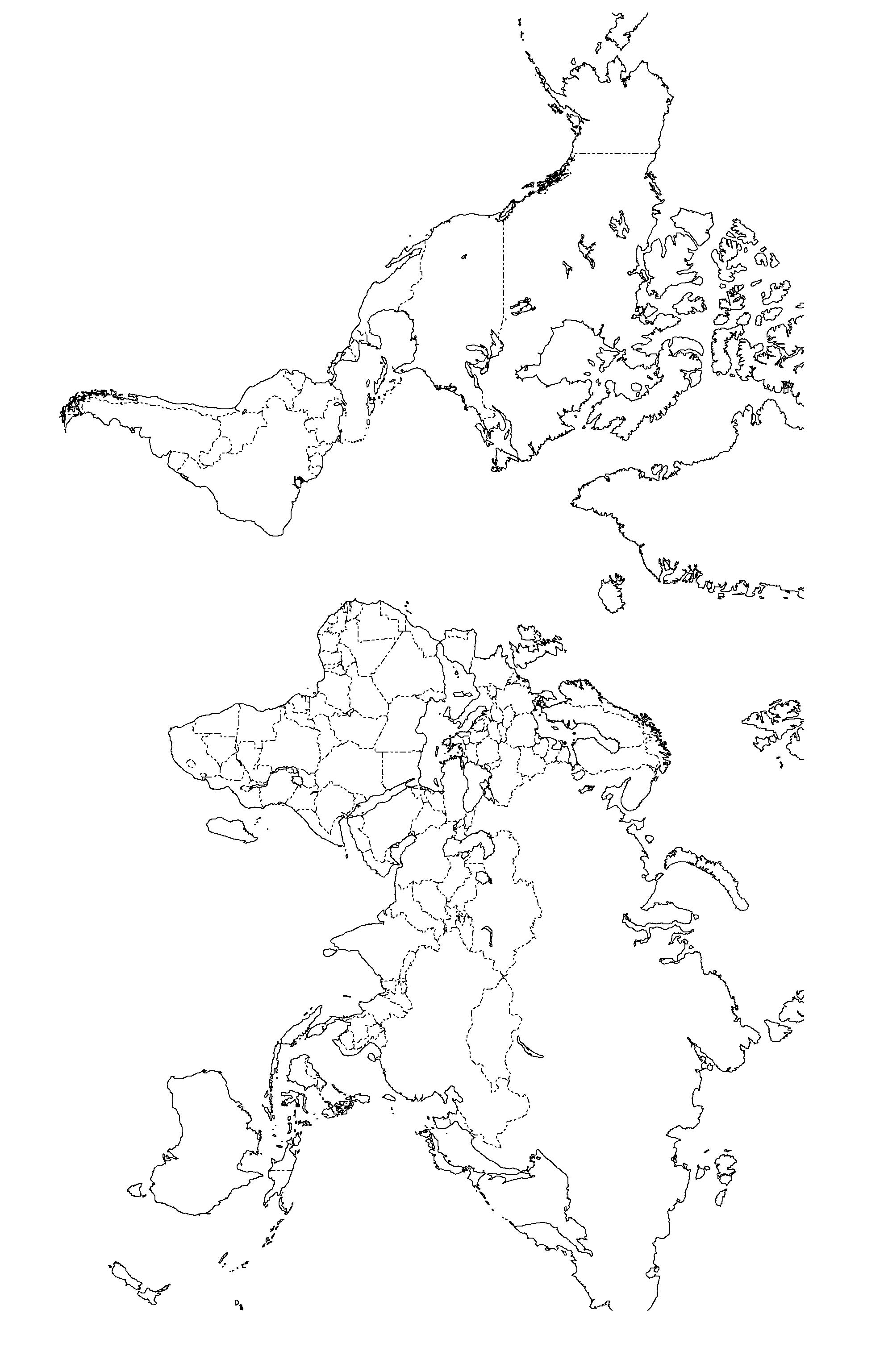 CHAPTER 8BLM 8–1SCIENCE INQUIRYOil and WaterWaterOil• Cost per litre: ______• Cost per litre: ______• Approximate amount of available reserves:	________________________________• Approximate amount of available reserves:	________________________________• Location of available reserves:	________________________________• Location of available reserves:	________________________________• Concerns:• Concerns:CHAPTER 8BLM 8–2OVERHEAD MASTER/
SKILL BUILDERMap of AlbertaCHAPTER 8BLM 8–3OVERHEAD MASTEREarth’s Reserves of Oil and WaterEarth’s Water Supply(%)Earth’s Water Supply(%)oceans 97.3     ice2.19ground water0.5soil moisture 0.005atmosphere 0.001inland lakes 0.018rivers0.000096Location of Oil ReservesAmount(billions of barrels)East Asia and Pacific regions30Africa80Middle East690Eastern Europe and former USSR65Western Europe15Central and South America100North America55CHAPTER 8BLM 8–4OVERHEAD MASTERWorld Map